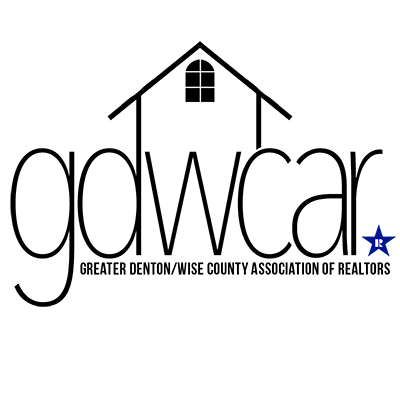 Invoice NotificationsAll invoices and reminders come from the email: membership@gdwcar.com.When invoices are emailed, reminder notices follow approximately once every week after to all members with open invoices. We do not want to see any of our members impacted with late or reinstatement fees so out of precaution we also send out Broker emails notifying you of agents who have outstanding balances in your offices, these are usually sent out before inactivation of any agent for non-payment. To keep you informed here are the approximant dates for all invoicing and reminder emails to be sent out this year.  (Approximately)Nov 29th Dec 31st Feb 29th Mar 31st Apr 2nd  May 30th Jun 30th Aug 29th Sept 30th Oct 3rd Oct 15th 2024